      РЕШЕНИЕ                                                ПОМШУÖМот 23 июня 2020 года                                                               № V-46/312Республика Коми, с.КойгородокОб утверждении перечня услуг, которые являются необходимыми и обязательными для предоставления администрацией МР "Койгородский" муниципальных услуг и предоставляются организациями, участвующимив предоставлении администрацией МР "Койгородский" муниципальных услугВ соответствии со статьей 9 Федерального закона от 27.07.2010 N 210-ФЗ "Об организации предоставления государственных и муниципальных услуг",Совет муниципального района "Койгородский" РЕШИЛ:1. Утвердить Перечень услуг, которые являются необходимыми и обязательными для предоставления администрацией МР "Койгородский" муниципальных услуг и предоставляются организациями, участвующими в предоставлении администрацией МР "Койгородский" муниципальных услуг, согласно приложению .2. При предоставлении муниципальных услуг администрацией МР "Койгородский" запрещается требовать от заявителя обращения за оказанием услуг, не включенных в перечень необходимых и обязательных услуг, утвержденный настоящим решением, а также предоставления документов, выдаваемых по результатам оказания таких услуг.3. Настоящее решение вступает в силу со дня его официального опубликования в информационном вестнике Совета и администрации МР «Койгородский».Глава МР "Койгородский" -председатель Совета МР «Койгородский»                               А.И.ГлавинскаяПриложение к решениюСовета МР «Койгородскийот 23 июня 2020 г. № V-46/312 ПЕРЕЧЕНЬУСЛУГ, КОТОРЫЕ ЯВЛЯЮТСЯ НЕОБХОДИМЫМИ И ОБЯЗАТЕЛЬНЫМИДЛЯ ПРЕДОСТАВЛЕНИЯ АДМИНИСТРАЦИЕЙ МР"КОЙГОРОДСКИЙ" МУНИЦИПАЛЬНЫХ УСЛУГ И ПРЕДОСТАВЛЯЮТСЯОРГАНИЗАЦИЯМИ, УЧАСТВУЮЩИМИ В ПРЕДОСТАВЛЕНИИ АДМИНИСТРАЦИЕЙ МР "КОЙГОРОДСКИЙ" МУНИЦИПАЛЬНЫХ УСЛУГСоветмуниципального района«Койгородский»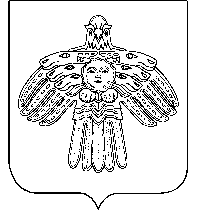 “Койгорт ”муниципальнöй районсаСöветN п.пНаименование муниципальной услугиПеречень услуг, которые являются необходимыми и обязательными для предоставления муниципальных услуг1.Выдача ордера (разрешения) на производство земляных работВыдача ситуационного плана-схемы с указанием места проведения работ, объемов и видов производства работ, мест складирования материалов1.Выдача ордера (разрешения) на производство земляных работСогласование с эксплуатационными предприятиями воздействия в ходе проведения работ на объекты или вмешательства в работу сооружений инженерно-технического обеспечения, транспорта, связи, электро-, газо-, водоснабжения и водоотведения1.Выдача ордера (разрешения) на производство земляных работИзготовление проектной документации (рабочего проекта, чертежей) с указанием объемов и видов работ1.Выдача ордера (разрешения) на производство земляных работВыдача временной схемы организации движения транспорта и пешеходов на период проведения работ1.Выдача ордера (разрешения) на производство земляных работСогласование с органами местного самоуправления условий производства работ1.Выдача ордера (разрешения) на производство земляных работВыдача разрешения на установку рекламной конструкции2.Выдача специального разрешения на движение по автомобильным дорогам транспортного средства, осуществляющего перевозки тяжеловесных и (или) крупногабаритных грузов, по маршрутам, проходящим по автомобильным дорогам местного значения в границах муниципального образованияВыдача схемы транспортного средства (автопоезда)2.Выдача специального разрешения на движение по автомобильным дорогам транспортного средства, осуществляющего перевозки тяжеловесных и (или) крупногабаритных грузов, по маршрутам, проходящим по автомобильным дорогам местного значения в границах муниципального образованияВыдача сведений о технических требованиях к перевозке заявленного грузов транспортном положении3.Выдача разрешения на строительство объекта капитального строительстваВыдача проектной документации3.Выдача разрешения на строительство объекта капитального строительстваВыдача положительного заключения экспертизы проектной документации объекта капитального строительства3.Выдача разрешения на строительство объекта капитального строительстваПредоставление соглашения о проведении реконструкции, определяющего в том числе условия и порядок возмещения ущерба, причиненного указанному объекту при осуществлении реконструкции3.Выдача разрешения на строительство объекта капитального строительстваВыдача решения общего собрания собственников помещений в многоквартирном доме, принятого в соответствии с жилищным законодательством, или согласия всех собственников помещений в многоквартирном доме3.Выдача разрешения на строительство объекта капитального строительстваВыдача документов, предусмотренных законодательством Российской Федерации об объектах культурного наследия3.Выдача разрешения на строительство объекта капитального строительстваВыдача разрешения на отклонение от предельных параметров разрешенного строительства, реконструкции3.Выдача разрешения на строительство объекта капитального строительстваВыдача схемы планировочной организации земельного участка с обозначением места размещения объекта индивидуального жилищного строительства3.Выдача разрешения на строительство объекта капитального строительстваПредоставление описания внешнего облика объекта индивидуального жилищного строительства4.Выдача разрешения на ввод объекта капитального строительства в эксплуатациюВыдача документа (справки установленного образца), подтверждающего соответствие построенного, реконструированного объекта капитального строительства4.Выдача разрешения на ввод объекта капитального строительства в эксплуатациюВыдача документа (справки установленного образца), подтверждающего соответствие параметров построенного, реконструированного объекта капитального строительства проектной документации, в том числе требованиям энергетической эффективности и требованиям оснащенности объекта капитального строительства приборами учета используемых энергетических ресурсов4.Выдача разрешения на ввод объекта капитального строительства в эксплуатациюВыдача документа, подтверждающего соответствие построенного, реконструированного объекта капитального строительства техническим условиям4.Выдача разрешения на ввод объекта капитального строительства в эксплуатациюВыдача схемы, отображающей расположение построенного, реконструированного объекта капитального строительства, расположение сетей инженерно-технического обеспечения в границах земельного участка и планировочную организацию земельного участка4.Выдача разрешения на ввод объекта капитального строительства в эксплуатациюВыдача документа, подтверждающего заключение договора обязательного страхования гражданской ответственности владельца опасного объекта за причинение вреда в результате аварии на опасном объекте в соответствии с законодательством Российской Федерации4.Выдача разрешения на ввод объекта капитального строительства в эксплуатациюВыдача акта приемки выполненных работ по сохранению объекта культурного наследия, утвержденного соответствующим органом охраны объектов культурного наследия, определенным Федеральным законом от 25.06.2002 N 73-ФЗ "Об объектах культурного наследия (памятниках истории и культуры) народов Российской Федерации", при проведении реставрации, консервации, ремонта этого объекта и его приспособления для современного использования4.Выдача разрешения на ввод объекта капитального строительства в эксплуатациюВыдача технического плана4.Выдача разрешения на ввод объекта капитального строительства в эксплуатациюВыдача подготовленного в электронной форме текстового и графического описания местоположения границ охранной зоны, перечень координат характерных точек границ такой зоны4.Выдача разрешения на ввод объекта капитального строительства в эксплуатациюВыдача заключения органа государственного строительного надзора (в случае, если предусмотрено осуществление государственного строительного надзора)4.Выдача разрешения на ввод объекта капитального строительства в эксплуатациюВыдача заключения федерального государственного экологического надзора55.Прием заявлений, постановка на учет и направление детей для зачисления в образовательные организации, реализующие основную образовательную программу дошкольного образованияОрганизация отдыха детей в каникулярное времяМедицинское обследование, выдача медицинского заключения (медицинской справки о состоянии здоровья6.Прием заявлений, постановка на учет и направление детей для зачисления в образовательные организации, реализующие основную образовательную программу дошкольного образованияВыдача документа, подтверждающего преимущественное право при приеме на обучение по образовательным программам дошкольного образования7.Передача муниципального имущества в арендурешение об одобрении или о совершении крупной сделки либо копия такого решения в случае, если требование о необходимости такого решения для совершения крупной сделки установлено законодательством Российской Федерации;надлежащим образом заверенный перевод на русский язык документов о государственной регистрации юридического лица или физического лица в качестве индивидуального предпринимателя в соответствии с законодательством соответствующего государства;сведения о средней численности работников за предшествующий календарный год8.Передача муниципального имущества в безвозмездное пользованиерешение об одобрении или о совершении крупной сделки либо копия такого решения в случае, если требование о необходимости такого решения для совершения крупной сделки установлено законодательством Российской Федерации;надлежащим образом заверенный перевод на русский язык документов о государственной регистрации юридического лица или физического лица в качестве индивидуального предпринимателя в соответствии с законодательством соответствующего государства;перечень видов деятельности, осуществляемых и (или) осуществлявшихся Заявителем, в течение двух лет, предшествующих дате подачи заявления, либо в течение срока осуществления деятельности, если он составляет менее чем два года;наименование видов товаров, объем товаров, произведенных и (или) реализованных Заявителем, в течение двух лет, предшествующих дате подачи заявления, либо в течение срока осуществления деятельности, если он составляет менее чем два года, с указанием кодов видов продукции;перечень лиц, входящих в одну группу лиц с Заявителем, с указанием основания для вхождения таких лиц в эту группу;9.Передача муниципального имущества в доверительное управлениерешение об одобрении или о совершении крупной сделки либо копия такого решения в случае, если требование о необходимости такого решения для совершения крупной сделки установлено законодательством Российской Федерации;надлежащим образом заверенный перевод на русский язык документов о государственной регистрации юридического лица или физического лица в качестве индивидуального предпринимателя в соответствии с законодательством соответствующего государства;перечень видов деятельности, осуществляемых и (или) осуществлявшихся Заявителем, в течение двух лет, предшествующих дате подачи заявления, либо в течение срока осуществления деятельности, если он составляет менее чем два года;наименование видов товаров, объем товаров, произведенных и (или) реализованных Заявителем, в течение двух лет, предшествующих дате подачи заявления, либо в течение срока осуществления деятельности, если он составляет менее чем два года, с указанием кодов видов продукции;перечень лиц, входящих в одну группу лиц с Заявителем, с указанием основания для вхождения таких лиц в эту группу;10.Утверждение и выдача схемы расположения земельного участка или земельных участков на кадастровом плане территории муниципального образованиясхема расположения земельного участка11.Предварительное согласование  предоставления земельных  участков, находящихся в  собственности муниципального образования, и земельных участков, государственная собственность на которые не разграничена, для строительствадокументы, подтверждающие право заявителя на приобретение земельного участка без проведения торгов и предусмотренные перечнем, установленным уполномоченным Правительством Российской Федерации федеральным органом исполнительной власти, за исключением документов, которые должны быть представлены в уполномоченный орган в порядке межведомственного информационного взаимодействия;схема расположения земельного участка в случае, если испрашиваемый земельный участок предстоит образовать и отсутствует проект межевания территории, в границах которой предстоит образовать такой земельный участок;проектная документация о местоположении, границах, площади и об иных количественных и качественных характеристиках лесных участков в случае, если подано заявление о предварительном согласовании предоставления лесного участка;заверенный перевод на русский язык документов о государственной регистрации юридического лица в соответствии с законодательством иностранного государства в случае, если заявителем является иностранное юридическое лицо;договор об освоении территории в целях строительства жилья экономического класса;договор о комплексном освоении территории в целях строительства жилья экономического класса;соглашение о взаимодействии в сфере развития инфраструктуры особой экономической зоны;договор об освоении территории в целях строительства и эксплуатации наемного дома коммерческого использования;договор об освоении территории в целях строительства и эксплуатации наемного дома социального использования;документ, предусмотренный законодательством Российской Федерации, на основании которого установлены случаи и срок предоставления земельных участков некоммерческим организациям, созданным гражданам в целях жилищного строительства;решение субъекта Российской Федерации о создании некоммерческой организации;12.Предварительное согласование предоставления земельных участков, находящихся в  собственности муниципального образования, и земельных участков, государственная собственность на которые не разграничена, гражданам для индивидуального жилищного строительства, ведения личного подсобного хозяйства в границах населенного пункта, садоводства, дачного хозяйства, гражданам и крестьянским (фермерским) хозяйствам для осуществления крестьянским (фермерским) хозяйством его деятельностидокументы, подтверждающие право заявителя на приобретение земельного участка без проведения торгов и предусмотренные перечнем, установленным уполномоченным Правительством Российской Федерации федеральным органом исполнительной власти, за исключением документов, которые должны быть представлены в уполномоченный орган в порядке межведомственного информационного взаимодействия;схема расположения земельного участка в случае, если испрашиваемый земельный участок предстоит образовать и отсутствует проект межевания территории, в границах которой предстоит образовать такой земельный участок;проектная документация лесных участков в случае, если подано заявление о предварительном согласовании предоставления лесного участка, за исключением лесного участка, образуемого в целях размещения линейного объекта;заверенный перевод на русский язык документов о государственной регистрации юридического лица в соответствии с законодательством иностранного государства в случае, если заявителем является иностранное юридическое лицо;подготовленный садоводческим или огородническим некоммерческим товариществом реестр членов такого товарищества в случае, если подано заявление о предварительном согласовании предоставления земельного участка или о предоставлении земельного участка в безвозмездное пользование такому товариществу13.Предоставление в аренду земельных участков, находящихся в собственности муниципального образования, и земельных участков, государственная собственность на которые не разграничена, на торгахнадлежащим образом заверенный перевод на русский язык документов о государственной регистрации юридического лица в соответствии с законодательством иностранного государства в случае, если заявителем является иностранное юридическое лицо;14.Предоставление в аренду земельных участков, находящихся в собственности муниципального образования, и земельных участков, государственная собственность на которые не разграничена, без проведения торговзаверенный перевод на русский язык документов о государственной регистрации юридического лица в соответствии с законодательством иностранного государства в случае, если заявителем является иностранное юридическое лицо;подготовленные некоммерческой организацией, созданной гражданами, списки ее членов в случае, если подано заявление о предварительном согласовании предоставления земельного участка или о предоставлении земельного участка в безвозмездное пользование указанной организации для ведения огородничества или садоводства;договор, соглашение или иной документ, предусматривающий выполнение международных обязательств;справка уполномоченного органа об отнесении объекта к объектам регионального или местного значения;решение, на основании которого образован испрашиваемый земельный участок, принятое до 1 марта 2015 г. Договор аренды исходного земельного участка в случае, если такой договор заключен до дня вступления в силу Федерального закона от 21 июля 1997 года № 122-ФЗ «О государственной регистрации прав на недвижимое имущество и сделок с ним»;договор о комплексном освоении территории;решение общего собрания членов некоммерческой организации о распределении испрашиваемого земельного участка заявителю;документ, подтверждающий членство заявителя в некоммерческой организации;решение органа некоммерческой организации о приобретении земельного участка;договор о развитии застроенной территории;договор об освоении территории в целях строительства жилья экономического класса;соглашение об изъятии земельного участка для государственных или муниципальных нужд или решение суда, на основании которого земельный участок изъят для государственных или муниципальных нужд;свидетельство о внесении казачьего общества в государственный Реестр казачьих обществ в Российской Федерации;выдержка из лицензии на пользование недрами, подтверждающая границы горного отвода (за исключением сведений, содержащих государственную тайну);концессионное соглашение;договор об освоении территории в целях строительства и эксплуатации наемного дома коммерческого использования;договор об освоении территории в целях строительства и эксплуатации наемного дома социального использования;охотхозяйственное соглашение;инвестиционная декларация, в составе которой представлен инвестиционный проект;документы, подтверждающие использование земельного участка в соответствии с Федеральным законом от 24 июля 2002 г. № 101-ФЗ «Об обороте земель сельскохозяйственного назначения»;15.Предоставление в безвозмездное пользование земельных участков, находящихся в собственности муниципального образования, и земельных участков, государственная собственность на которые не разграниченазаверенный перевод на русский язык документов о государственной регистрации юридического лица в соответствии с законодательством иностранного государства в случае, если заявителем является иностранное юридическое лицо;подготовленные некоммерческой организацией, созданной гражданами, списки ее членов в случае, если подано заявление о предварительном согласовании предоставления земельного участка или о предоставлении земельного участка в безвозмездное пользование указанной организации для ведения огородничества или садоводства;приказ о приеме на работу, выписка из трудовой книжки или трудовой договор (контракт);договор безвозмездного пользования зданием, сооружением, если право на такое здание, сооружение не зарегистрировано в ЕГРП;соглашение о создании крестьянского (фермерского) хозяйства в случае, если фермерское хозяйство создано несколькими гражданами;договор найма служебного жилого помещения;государственный контракт;решение субъекта Российской Федерации о создании некоммерческой организации;соглашение об изъятии земельного участка для государственных или муниципальных нужд или решение суда, на основании которого земельный участок изъят для государственных или муниципальных нужд;16.Предоставление в собственность земельных участков, находящихся в собственности муниципального образования, и земельных участков, государственная собственность на которые не разграничена, за плату на торгахнадлежащим образом заверенный перевод на русский язык документов о государственной регистрации юридического лица в соответствии с законодательством иностранного государства в случае, если заявителем является иностранное юридическое лицо;17.Предоставление в собственность земельных участков, находящихся в собственности муниципального образования, и земельных участков, государственная собственность на которые не разграничена, за плату без проведения торговзаверенный перевод на русский язык документов о государственной регистрации юридического лица в соответствии с законодательством иностранного государства в случае, если заявителем является иностранное юридическое лицо;подготовленные некоммерческой организацией, созданной гражданами, списки ее членов в случае, если подано заявление о предварительном согласовании предоставления земельного участка или о предоставлении земельного участка в безвозмездное пользование указанной организации для ведения огородничества или садоводства;договор о комплексном освоении территории;документ, подтверждающий членство заявителя в некоммерческой организации;решение органа некоммерческой организации о распределении испрашиваемого земельного участка заявителю;документы, подтверждающие использование земельного участка в соответствии с Федеральным законом от 24 июля 2002 г. № 101-ФЗ «Об обороте земель сельскохозяйственного назначения»18.Предоставление в собственность земельных участков, находящихся в собственности муниципального образования, и земельных участков, государственная собственность на которые не разграничена, бесплатносхема расположения земельного участка в случае, если испрашиваемый земельный участок предстоит образовать и отсутствует проект межевания территории, в границах которой предстоит образовать такой земельный участок;документ, подтверждающий полномочия представителя заявителя, в случае, если с заявлением о предварительном согласовании предоставления земельного участка обращается представитель заявителя;заверенный перевод на русский язык документов о государственной регистрации юридического лица в соответствии с законодательством иностранного государства в случае, если заявителем является иностранное юридическое лицо;подготовленные некоммерческой организацией, созданной гражданами, списки ее членов в случае, если подано заявление о предварительном согласовании предоставления земельного участка или о предоставлении земельного участка в безвозмездное пользование указанной организации для ведения огородничества или садоводства;договор о развитии застроенной территории;решение органа некоммерческой организации о приобретении земельного участка;свидетельство о заключении брака (при наличии брака), свидетельство о рождении ребенка (на каждого из детей), документы об усыновлении (удочерении) ребенка (детей), об установлении отцовства, документы об устройстве ребенка (детей) под опеку или попечительство в соответствии с Федеральным законом «Об опеке и попечительстве»;документ, подтверждающий воздействие на заявителя радиации вследствие катастрофы на Чернобыльской АЭС;документ, подтверждающий трудовые отношения между гражданином и государственной (муниципальной) медицинской или образовательной организацией в Республике Коми;документ, подтверждающий отнесение гражданина к ветеранам боевых действий;документы, подтверждающие профессиональное образование гражданина и трудовые отношения по основному месту работы между гражданином и организацией агропромышленного комплекса в сельской местности в соответствии с полученной квалификацией;документ, подтверждающий, что гражданин является инвалидом I или II группы или имеет ребенка-инвалида;документы, подтверждающие право на приобретение земельного участка, установленные законом субъекта Российской Федерации;